How to add another powerline adapter to the existing powerline network? Step 1: Plug the new adapter into wall receptacle near PA6.Step 2: Press the pair button on PA6. The PLC LED indicator blinks.Step 3: Press the pair button on the new adapter. The PLC LED indicator blinks.When the PLC LED indicators on both adapters turn solid on, they succeed in pairing with each other.Step 4: Open bowser and enter plc.tendawifi.com in address bar to login the setup page.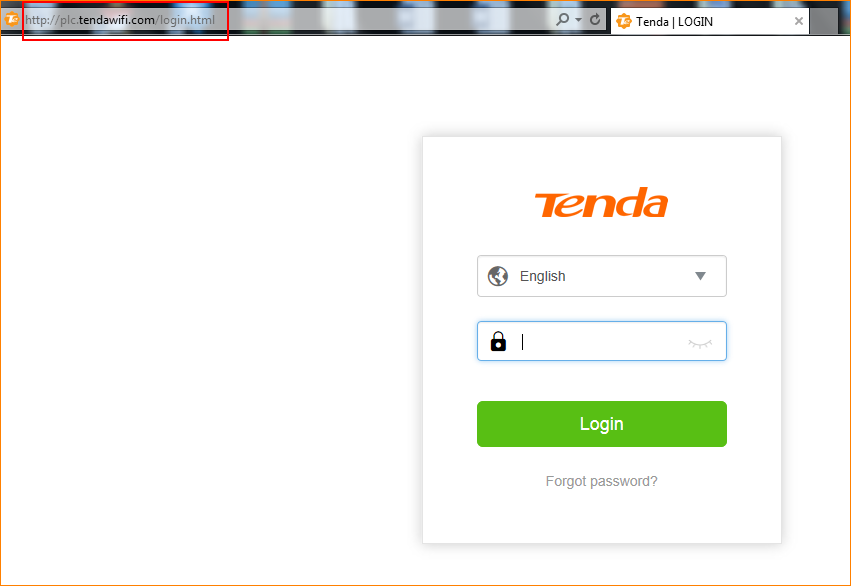 Step 5: Check number of devices in your network.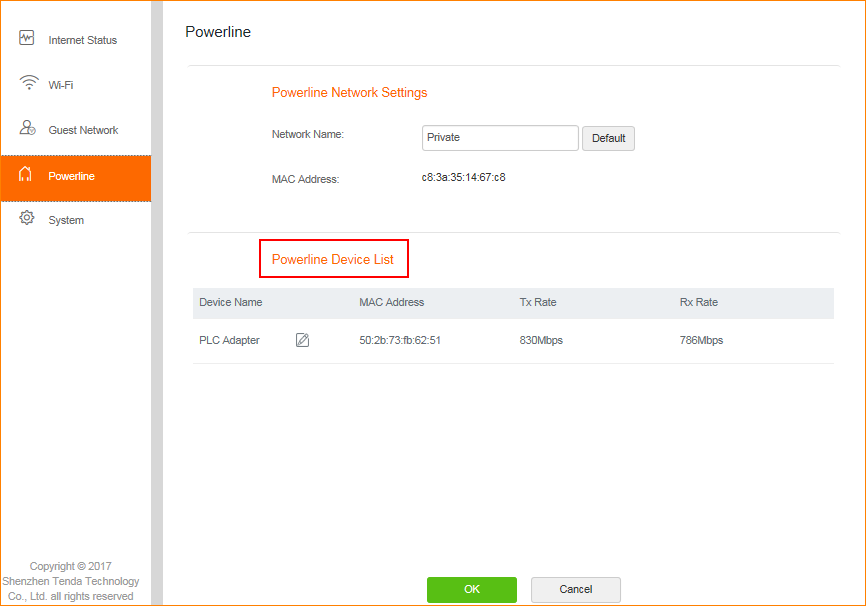 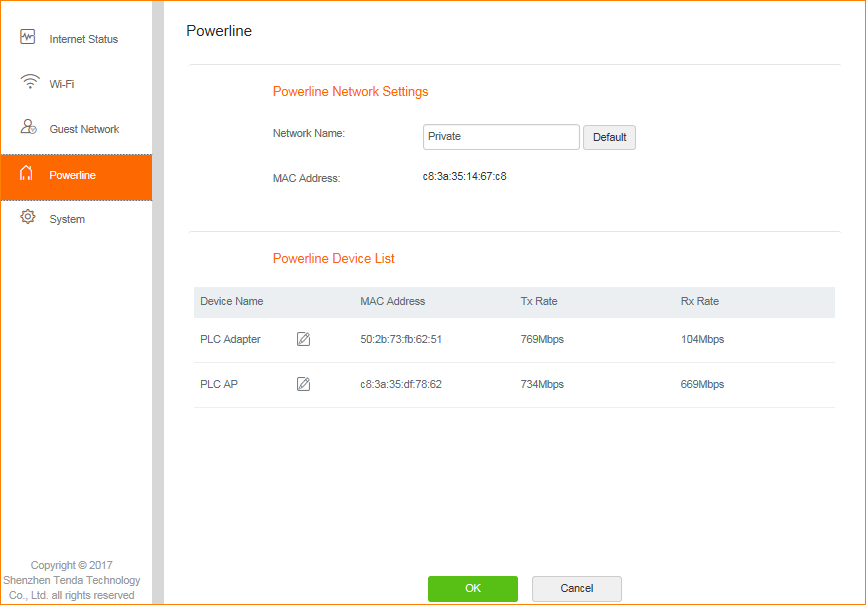 